Graham BellGraham Bell was born on March the 3rd, in 1847 in Scotland and died when he was 75 August the 2nd, in 1922in Canada.Graham Bell’s parents were Alexander Melville Bell and Eliza Grace Symonds Bell. He had 4 children with Mabel Hubbard. He was the inventor of the telephone.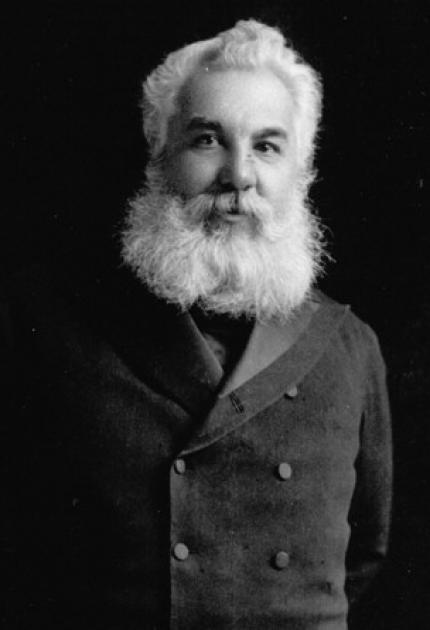 